Name _____________________________________________________________________________-in word familyDirections:  Choose a bin.  Color it appropriately.  Write the word for the picture that is on the bin.  All words will end with -in.   __________________________		4.    _________________________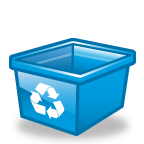  	 __________________________		5.    _________________________   __________________________		6.    _________________________		Choose 1 –in word and write a sentence.____________________________________________________________________________________________________________________________________________________________________